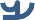 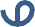 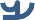 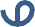 ※本健康チェックシートは行事終了後１カ月保管し，その後本校が責任をもって破棄いたします。 ※各家庭で複数名来校される場合は，コピーして活用するか，担任に申し出てください。＜基本情報＞＜基本情報＞＜基本情報＞＜基本情報＞＜基本情報＞＜基本情報＞フリガナ氏　名フリガナ氏　名フリガナ氏　名（お子様の学級・氏名）　　　　　年　　　組児童氏名（お子様の学級・氏名）　　　　　年　　　組児童氏名（お子様の学級・氏名）　　　　　年　　　組児童氏名来校日	令和　年　　　　月　　　　　日来校日	令和　年　　　　月　　　　　日来校日	令和　年　　　　月　　　　　日来校日の体温　　　　　　　　度　　　分来校日の体温　　　　　　　　度　　　分来校日の体温　　　　　　　　度　　　分＜行事開催前２週間における健康状態＞※該当するものに「✓」を記入してください。＜行事開催前２週間における健康状態＞※該当するものに「✓」を記入してください。＜行事開催前２週間における健康状態＞※該当するものに「✓」を記入してください。＜行事開催前２週間における健康状態＞※該当するものに「✓」を記入してください。＜行事開催前２週間における健康状態＞※該当するものに「✓」を記入してください。＜行事開催前２週間における健康状態＞※該当するものに「✓」を記入してください。ア平熱を超える発熱がない。オ体が重く感じる，疲れやすい等 がない。イ咳（せき），のどの痛みなどの風 邪症状がない。カ新型コロナウイルス感染症陽性 とされた者との濃厚接触がない。ウ だるさ（倦怠感），息苦しさ（呼 吸困難）がない.キ同居家族や身近な知人に感染が 疑われる方がいない。エ嗅覚や味覚の異常がない。ク過去１４日以内に政府から入国 制限，入国後の観察期間が必要とさ れている国，地域等への渡航又は当 該在住者との濃厚接触がない。私は，上記８項目すべてに該当し，健康状態に問題がないことを報告します。私は，上記８項目すべてに該当し，健康状態に問題がないことを報告します。私は，上記８項目すべてに該当し，健康状態に問題がないことを報告します。私は，上記８項目すべてに該当し，健康状態に問題がないことを報告します。私は，上記８項目すべてに該当し，健康状態に問題がないことを報告します。私は，上記８項目すべてに該当し，健康状態に問題がないことを報告します。